 «Театрализованная деятельность в современном ДОУ с учетом ФГОС ДО»Консультация для педагоговПодготовила и провела: Абрамова Е. М., старший воспитатель   Театрализованная деятельность в детском саду организационно может пронизывать все режимные моменты,  включаться во все занятия, в совместную деятельность детей и взрослых в свободное время, осуществляться в самостоятельной деятельности детей, она способствует тому, чтобы сделать жизнь детей в группе увлекательнее, разнообразнее. Театрализованная деятельность может быть органично включена в работу различных кружков; продукты театрализованной деятельности (инсценировки, драматизации, спектакли, концерты) могут вноситься в содержание праздников и  развлечений. 
  Использование театрализованной деятельности в системе обучения детей в ДОУ, позволяет педагогам решать комплекс взаимосвязанных задач, связанных с познавательным, социальным, речевым, эстетическим развитием и развитием движений. Театрализованная игра на занятиях: во время занятий педагог включает театрализованную игру как игровой прием и форму обучения детей. В занятие вводятся персонажи, которые помогают детям усвоить те или иные знания, умения и навыки. Игровая форма проведения занятия способствует раскрепощению ребенка, созданию атмосферы свободы и игре.

Свободная совместная деятельность детей и взрослых: это совместная деятельность детей на прогулке, вне занятий. Сюда включаются игровые ситуации прогулок, организация игр в игровых комнатах, чтение художественной литературы с последующим обыгрыванием сюжетных эпизодов вне занятий в течение дня, игры-рисования на свободную тему, строительные игры с драматизацией. Театрализованная игра в самостоятельной деятельности детей: в самостоятельных детских играх отражаются персонажи и сюжеты, взволновавшие детей. Так, дети часто играют в Снегурочку и Деда Мороза, создавая в игровой комнате заново мир новогоднего праздника. Яркие сюжеты, игры, хороводы, усвоенные в совместной свободной деятельности детей и взрослых, в играх-занятиях, также способствуют возникновению самостоятельной театрализованной игры детей. 
Специфика театрализованной деятельности дошкольников в том, что она всегда носит свободный характер даже при разыгрывании определенного сюжета. В театрализованной игре ребенок выступает в разных ролях: артиста, зрителя, декоратора, мастера по изготовлению кукол. Он показывает свое отношение к передаваемому образу, свои чувства. Недаром  К.С.Станиславский советовал актерам учиться у детей способности перевоплощаться, по его словам, их игру отличает «вера» и «правда».     С целью создания условий для развития театрализованных игр педагоги дошкольных образовательных организаций используют разные методы и формы работы с воспитанниками.      Основная цель данной работы – развитие творческих способностей, интеллектуальных и личностных качеств детей, формирование культурных ценностей средствами театрализованного искусства.       Определены следующие задачи:воспитание у дошкольников устойчивого интереса к театрализованной деятельности;развитие монологической и диалогической речи, совершенствование интонационной выразительности, активизация и обогащение словаря;развитие навыков коммуникативного общения и игрового взаимодействия в театрализованных играх;поэтапное освоение детьми различных видов театра с учетом их возрастных особенностей;знакомство с правилами кукловождения, развитие умения соотносить движение куклы и слова;совершенствование исполнительских умений в создании художественного образа с использованием игровых, песенных и танцевальных импровизаций.Театрализованная игра — это разыгрывание в лицах литературных произведений (сказки, рассказы, специально написанные инсценировки). Герои литературных произведений становятся действующими лицами, а их приключения, события жизни, измененные детской фантазией, сюжетом игры. Несложно увидеть особенность театрализованных игр: они имеют готовый сюжет, а значит, деятельность ребенка во многом предопределена текстом произведения. Тематика и содержание театрализованной игры имеет нравственную направленность, которая заключаются в каждой сказке, литературном произведении и должна найти место в импровизированных постановках. Это дружба, отзывчивость, доброта, честность, смелость. Персонажи становятся образами для подражания. С удовольствием, перевоплощаясь в полюбившийся образ, малыш добровольно принимает и присваивает свойственные ему черты. Самостоятельное разыгрывание роли детьми позволяет формировать опыт нравственного поведения, умение поступать в соответствии с нравственными нормами. Поскольку положительные качества поощряются, а отрицательные осуждаются, дети в большинстве случаев хотят подражать добрым, честным персонажам. А одобрение взрослым достойных поступком создаёт у них ощущение удовлетворения, которое служит стимулом к дальнейшему контролю за своим поведением.     Театрализованная игра является средством обеспечения эмоционального благополучия дошкольников, развивает способность сопереживать, сочувствовать персонажам, поступкам, действиям, способствует усвоению литературного текста, накоплению знаний об окружающей действительности, знакомству с социальным и природным миром. Данные игры интегрированы с другими видами детской деятельности: изобразительной, художественно-речевой, музыкальной и двигательной.Дошкольники передают образы героев в лепке, аппликации, рисунках, конструировании, постигают азы актерского мастерства с помощью мимики, пантомимы, интонации, ритма, дикции и движений. Эталоном для подражания, безусловно, должен быть педагог, ведь от его умений выразительно читать, передавать интонацию, характерную мимику, жесты зависит, в какой степени ребенок овладеет средствами выразительности.Основные требования к организации театрализованных игр:        мотивация к включению детей в театрализованную деятельность;доступность, содержательность и разнообразие театрализованных игр;использование в играх-драматизациях знакомого литературного материала;создание предметно-развивающей среды в группах в соответствии с возрастом воспитанников;обеспечение индивидуальной поддержки детей по ходу формирования навыков игры с куклой и ролевого воплощения образов. Театрализованные игры дошкольников можно разделить на две основные группы: режиссерские игры и игры-драматизации.К режиссерским играм в ДОУ относятся настольные театрализованные игры: настольный театр игрушек, настольный театр картинок, теневой театр, театр на фланелеграфе. Тут ребенок или взрослый сам не является действующим лицом, он создает сцены, ведет роль игрушечного персонажа – объемного или плоскостного. Он действует за него, изображает его интонацией, мимикой. Пантомима ребенка ограничена. Ведь он действует неподвижной или малоподвижной фигурой, игрушкой.Игры-драматизации основаны на собственных действиях исполнителя роли, который при этом может использовать куклы бибабо или персонажи, надетые на пальцы. Ребенок в этом случае играет сам, преимущественно использует свои средства выразительности: интонацию, мимику, пантомиму. Участвуя в играх-драматизациях, ребенок как бы входит в образ, перевоплощается в него, живет его жизнью.    В младших группах проводятся обычно простейшие игры: импровизации «Курочка и цыплята», «Кошка и котята», используются народные потешки и песенки, стихотворения А. Барто, русские народные сказки «Репка», «Колобок». В коротких этюдах дети учатся простейшим способам владения театрализованной игрушкой, ведения ее по столу, меняя направление. Подобные игры способствуют развитию речи, внимания, воображения, памяти, координации и мимики.     В средних группах детям предлагаются обучающие упражнения, сочетающие в момент воплощения сказочного образа движения и слова, драматизация простейших сказок.     Овладеть средствами интонационной выразительности старшим дошкольникам помогут специальные упражнения на произношение слов, фраз и предложений с выражением удивления, вопроса, восторга, грусти, страха, составляются ролевые диалоги. Дети с помощью жестов учатся передавать ощущения «горячо», «холодно», «больно», а также различные действия: вяжет, моет посуду, катает снежный ком, топит печь.    Работа с детьми старшего дошкольного возраста направлена также на то, чтобы дать им представление о театре как о виде искусства. Пополнить словарный запас воспитанников такими словами, как «афиша», «декорация», «премьера», «кулисы», «грим».     Театрализованные игры тесно связаны с сюжетно-ролевой игрой и являются ее разновидностью. Предпосылки сюжетно-ролевой игры появляется у ребенка примерно в трехлетнем возрасте, и сама игра достигает расцвета в 5-6 лет, театрализованная игра достигает вершины в 6-7 лет. Сюжетно-ролевая и театрализованная игра имеют общую структуру: творческий замысел, сюжет, содержание, игровую ситуацию, роль, ролевые и организованные действия и отношения, правила. Различие между сюжетно-ролевой и театрализованной игрой состоит в том, что в сюжетно-ролевой игре дети отражают жизненные явления, а театрализованные игры развиваются по заранее подготовленному сценарию, в основе которого – содержание сказки, стихотворения, рассказа. Готовый сюжет как бы ведет за собой игру. В сюжетно-ролевой игре нет конечного продукта, результата игры, а в театрализованной может быть такой продукт – поставленный спектакль, инсценировка.Театрализованные игры позволяют решать многие педагогические задачи, касающиеся формирования выразительности речи интеллектуального, коммуникативного, художественно — эстетического воспитания, развитию музыкальных и творческих способностей.    Таким образом, мы пришли к выводу, что театр в дошкольном детстве занимает особое место в образовательном процессе. При организации игр -театрализации необходимы следующие условия: создание уголка театра в каждой возрастной группе, оснащение его разнообразными видами кукольного театра, владеть методикой организации и руководства данным видом деятельности, учитывать взаимосвязь с другими видами деятельности в ДОУ. Поэтому каждый педагог в направлении театральной деятельности может поставить перед собой такую цель - сделать жизнь воспитанников интересной и содержательной, наполненной яркими впечатлениями, интересными делами, радостью творчества, стремиться, чтобы навыки, полученные в театрализованных играх, дети смогли применить в повседневной жизни.Пусть с нашего доброго начала театральные действия и полюбившиеся сказочные герои сопровождают ребенка всю его жизнь!
               Введите в мир театра малыша,
               И он узнает, как сказка хороша,
              Проникнется и мудростью, и добротой, 
              И с чувством сказочным пойдет он 
             жизненной тропой.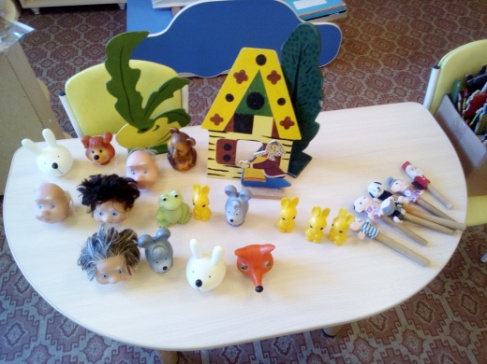 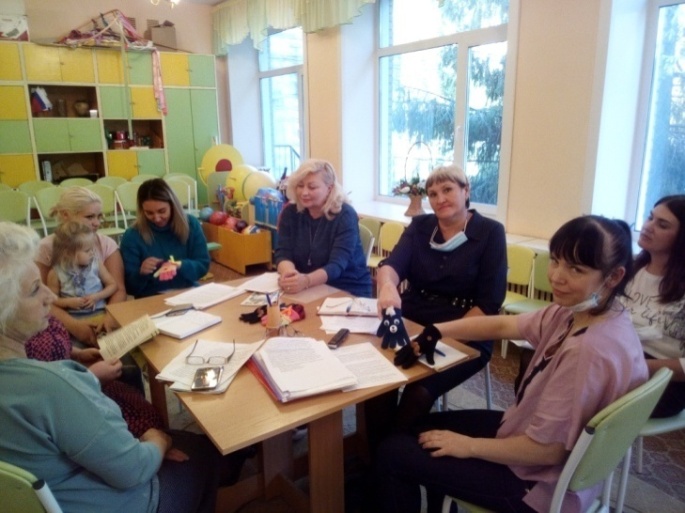 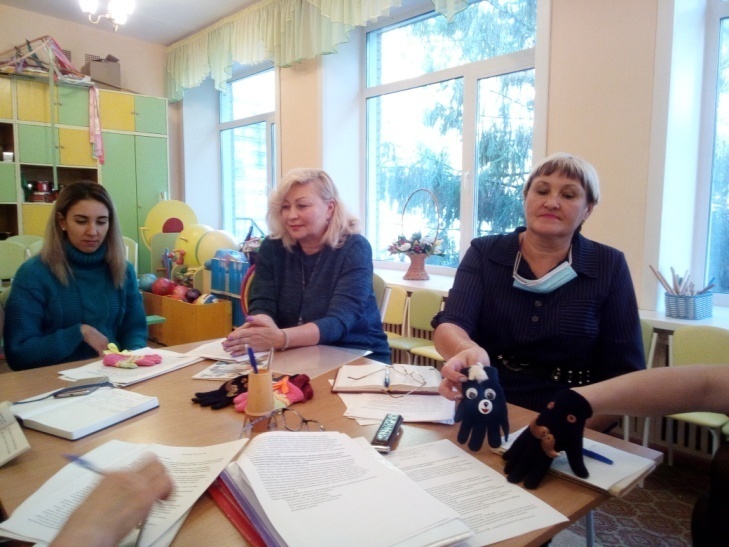 